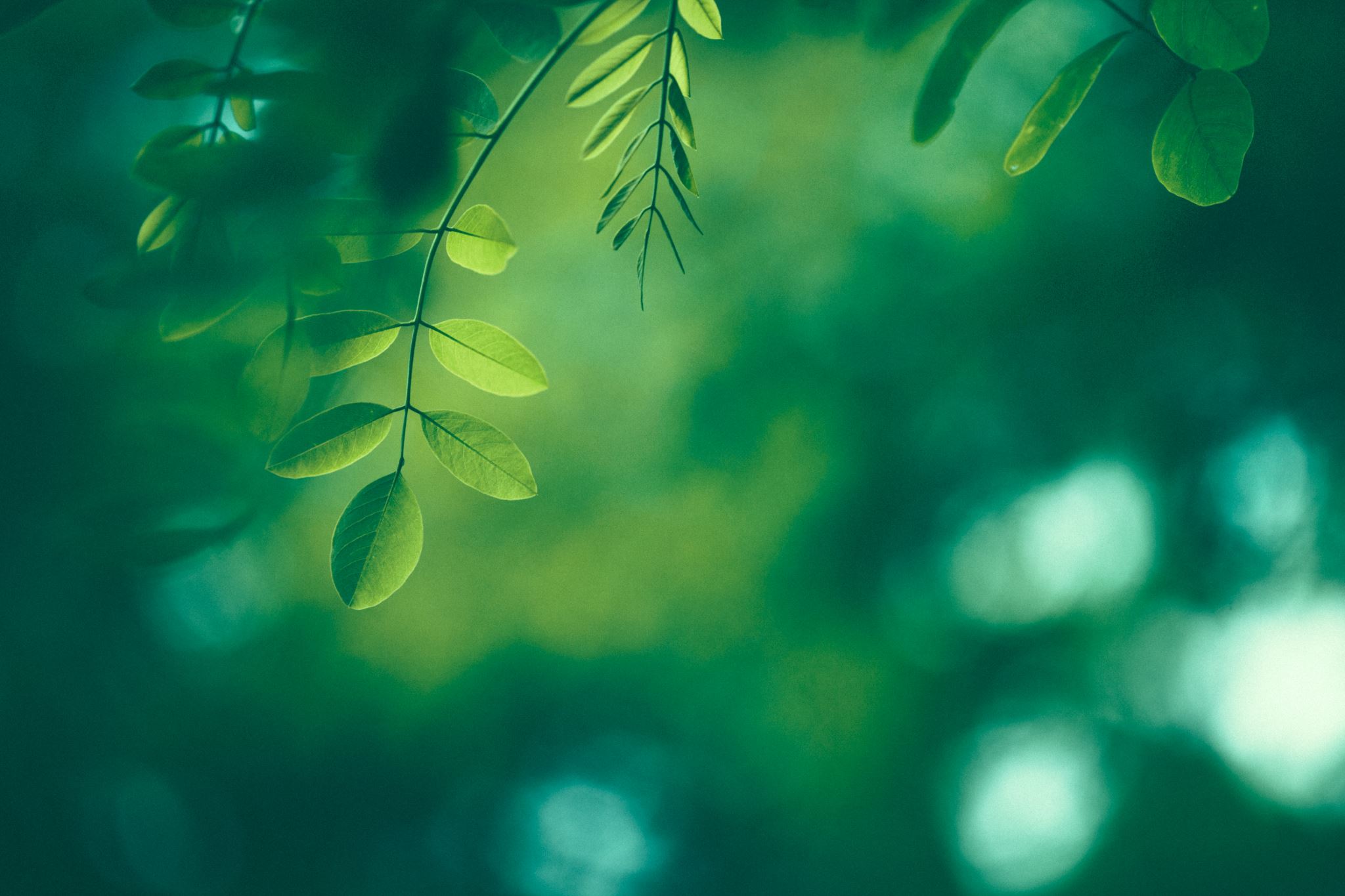 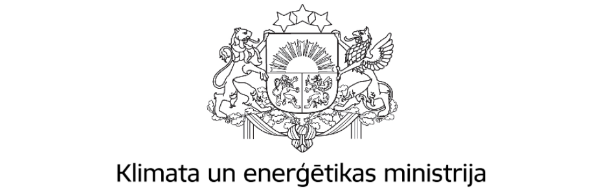 IevadsInformatīvais ziņojums “Aktualizētais Latvijas Nacionālā enerģētikas un klimata plāna 2021. - 2030. gadam projekts un tā kopsavilkuma iesniegšana Eiropas Komisijā izvērtēšanai” (turpmāk – informatīvais ziņojums) ir sagatavots, ņemot vērā Ministru kabineta 2020. gada 24. februāra rīkojuma Nr. 46 “Par Latvijas Nacionālo enerģētikas un klimata plānu 2021.–2030. gadam” 6. punktu , lai saskaņā ar Ministru kabineta 2021. gada 7. septembra noteikumu Nr. 606 “Ministru kabineta kārtības rullis” 47. punktu informētu Ministru kabinetu par politikas plānošanas dokumenta “Aktualizētais Nacionālais enerģētikas un klimata plāns 2021. - 2030. gadam” (turpmāk – aktualizētais Plāns) projekta sagatavošanu, kā arī deleģētu Klimata un enerģētikas ministrijai tiesības  aktualizētā Plāna projekta kopsavilkumu iesniegt Eiropas Komisijā (turpmāk – EK).Aktualizētā Plāna projektā iekļautie pasākumi tiks īstenoti Eiropas Savienības (turpmāk - ES) budžeta programmu un instrumentu ietvaros, kur finansējums ir saplānots līdz 2027.gadam (ieskaitot), attiecīgi papildu finansējums aktualizētā Plāna projekta mērķu sasniegšanai būs jāplāno nākamo periodu ES budžeta programmās un instrumentos, kā arī sagatavojot nākotnes likumprojektus par valsts budžetu.Nacionālā enerģētikas un klimata plāna 2021. - 2030. gadam izstrāde un aktualizētā Plāna projekta virzība Latvijas Nacionālā enerģētikas un klimata plāna 2021. - 2030. gadam izstrāde un virzībaLatvijas Nacionālais enerģētikas un klimata plāna 2021.-2030.gadam (turpmāk – Plāns) projekta iesniegšana EK tika apstiprināta 2018. gada 18. decembra Ministru kabineta sēdē, un Latvijas Republika Ekonomikas ministrijas personā iepriekš minēto projektu iesniedza EK 2018. gada 21. decembrī. 2019. gada 18. jūnijā EK Latvijai iesniedza rekomendācijas Plāna projekta precizēšanai un pārskatīšanai. Saskaņā ar EK rekomendācijām precizētais Plāns tika apstiprināts ar Ministru kabineta 2020. gada 4. februāra rīkojumu Nr. 46 “Par Latvijas Nacionālo enerģētikas un klimata plānu 2021.–2030. gadam”, ko Latvija iesniedza EK 2020. gada 5. februārī (Regulas 2018/1999 3. panta 1. punkts). 1.attēls. Plāna virzībaAktualizētā Plāna izstrādes pamatojums un virzībaEiropas Parlamenta un Padomes 2018. gada 11. decembra regulā (ES) Nr. 2018/1999 ar enerģētikas savienības un rīcības klimata politikas jomā pārvaldību un ar ko groza Eiropas Parlamenta un Padomes Regulas (EK) Nr. 663/2009 un (EK) Nr. 715/2009, Eiropas Parlamenta un Padomes Direktīvas 94/22/EK, 98/70/EK, 2009/31/EK, 2009/73/EK, 2010/31/ES, 2012/27/ES un 2013/30/ES, Padomes Direktīvas 2009/119/EK un (ES) 2015/652 un atceļ Eiropas Parlamenta un Padomes Regulu (ES) Nr. 525/2013 (Regula 2018/1999 (turpmāk – Regula 2018/1999) 14. pants noteic pienākumu dalībvalstīm aktualizēt Plānus, kuru aktualizācijai arī ir noteikts konkrēts process:2.attēls. Aktualizētā Plāna virzībaAktualizētā Plāna izstrādē iesaistītas institūcijas (atbildību sadalījums) tika noteiktas informatīvajā ziņojumā “Par Nacionālā enerģētikas un klimata plāna izstrādi”, kas tika apstiprināts Ministru kabinetā 2018. gada 26. jūnijā, un Ministru kabineta 2022. gada 1. decembra noteikumu Nr. 817 “Klimata un enerģētikas ministrijas nolikums” 5.12. apakšpunktā.Papildus iepriekšminētajam Plāna aktualizāciju nosaka Regulas 2018/1999 nosacījumi. Klimata un enerģētikas ministrija vērš uzmanību, ka pēdējo gadu dinamiskie globālie notikumi, piemēram, brutālais karš Ukrainā un ar to saistītais enerģijas cenu nepieredzētais kāpums un šo notikumu ietekme gan ES, gan nacionālo tautsaimniecību un regulējumu lika starptautiskajiem, ES un nacionālajiem enerģētikas un klimata, bet ne tikai, politiku veidotājiem izvērtēt enerģētikas un klimata politikās noteiktos mērķus, to sasniegšanas progresu un veikt sākotnējo nacionālo enerģētikas un klimata plānu izvērtējumu. Attiecīgi aktualizējot Plānu, papildus iepriekš apstiprināto pasākumu efektivitātes izvērtējumam, aktualizētajā Plānā ņemts vērā :Klimata pārmaiņu mazināšanas un enerģētikas ambīciju paaugstināšana ES līmenī;Jaunie ES līmeņa Emisiju tirdzniecības sistēmā neietverto darbību (turpmāk - ne-ETS) siltumnīcefekta gāzu (turpmāk - SEG) emisiju, zemes izmantošanas, zemes izmantošanas maiņas un mežsaimniecības (turpmāk - ZIZIMM) un enerģētikas mērķi;Latvijas līdzšinējais progress klimata pārmaiņu mazināšanas un enerģētikas mērķu sasniegšanā un novērtējums par šī progresa atbilstību esošajiem un jaunajiem mērķiem;No dažām nozaru ministrijām un nozaru ekspertiem saņemtie papildu pasākumi jauno mērķu sasniegšanai;ES līmeņa jauno atbalsta finansēšanas mehānismu finansējums un tajā atbalstītās darbības un pasākumi.Regulas 2018/1999 14.panta 1.punkts un Ministru kabineta 2020. gada 4. februāra rīkojuma Nr. 46 “Par Latvijas Nacionālo enerģētikas un klimata plānu 2021.–2030. gadam” 6.punkts noteic pienākumu Latvijai iesniegt Aktualizētā Plāna projektu EK līdz 2023.gada 30.jūnijam. Aktualizētā Plāna projekts joprojām EK nav iesniegts, kas lielā mērā ir izskaidrojams gan ar valdības maiņu (esošās valdības atkāpšanos, jaunas valdības izveidošanas procesu), gan ar nozaru ministriju kavēšanos iesniegt papildu pasākumu Aktualizētā Plāna projektā noteikto mērķu sasniegšanai. Līdz šī informatīvā ziņojuma iesniegšanai Valsts kancelejā papildu (jaunus) pasākumus jauno mērķu izpildei iesniedza tikai Satiksmes ministrija.2023.gada 23.oktobrī Latvija saņēma informāciju, ka EK ir uzsākusi ES pilotlietu  EUP(2023)10567 “Par to, ka nav iesniegts integrētā nacionālā enerģētikas un klimata plāna (NEKP) atjauninājuma projekts 2021.–2030. gadam, kas prasīts Regulas (ES) 2018/1999 par enerģētikas savienības un rīcības klimata politikas jomā pārvaldību (Pārvaldības regula) 14. panta 1. punktā”, un EK ir brīdinājusi Latviju, ka, ja Latvija nesniegs prasīto informāciju līdz 2023.gada 30.oktobrim, EK apsvērs attiecīgus turpmākus pasākumus, tostarp pārkāpuma procedūru saskaņā ar Līguma par ES darbību 258. pantu.Tomēr ņemot vērā to, ka Aktualizētā Plāna projekta iesniegšanai EK ir nepieciešams Ministru kabineta deleģējums Klimata un enerģētikas ministrijai nodrošināt Aktualizētā Plāna projekta iesniegšanu EK, pēc būtības nebija iespējams ievērot EK uzsāktās ES pilotlietas ietvaros noteikto termiņu – divas nedēļas pēc ES pilotlietas paziņojuma saņemšanas. Attiecīgi par šo Latvija ir informējusi EK, norādot, ka iespēju robežās nodrošinās Aktualizētā Plāna projekta vai tā kopsavilkuma iesniegšanu EK līdz 2023.gada novembra beigām. EK termiņa būtiska neievērošana var rezultēties EK uzsāktā pārkāpumu procedūrā Līguma par ES darbību 258. panta ietvaros un ES tiesa var Latvijai piemērot šī informatīvā ziņojuma 6. nodaļā noteikto finanšu sankciju piemērošanā.Aktualizētā Plāna rīcībpolitiku pasākumu izstrāde2021.gada 2.decembra Nacionālās enerģētikas un klimata padomes (turpmāk – Padome) sēdē tika apstiprināta septiņu darba grupu izveide, kuru ietvaros tiktu vērtēti un izstrādāti Plāna īstenošanas nepieciešamie rīcībpolitiku pasākumi, kā arī tiktu izstrādāti pasākumi Plāna aktualizēšanai. Pēc padomes sēdes tika izveidotas 5 darba grupas, kur netika izveidota atsevišķa Aprites ekonomikas un atkritumu apsaimniekošanas darba grupa, tās pienākumus iekļaujot jau Vides aizsardzības un reģionālās ministrijas izveidoto darba grupu aptvērumā, un plānotās Būvniecības darba grupa un Rūpniecības darba grupa tika apvienota vienā Rūpniecības darba grupā. Ņemot vērā izmaiņas Ministru kabineta sastāvā un Klimata un enerģētikas ministrijas izveidi, kā arī ņemot vērā darba grupu darbības pieredzi, ir nepieciešams atjaunot darba grupu sastāvu un sagaidāmos uzdevumu un atbildības, kā arī būtu apsverama Padomes sastāva atjaunināšana, mazinot gan darba grupu, gan Padomes sastāva aptvērumu.Tāpēc Ekonomikas ministrijai, Zemkopības ministrijai un Satiksmes ministrijai sadarbībā ar Klimata un enerģētikas ministriju līdz 2023.gada 31.decembrim būtu jāsasauc Nacionālās enerģētikas un klimata padomes darba grupas un jāaktualizē to sastāvu un uzdevumus. Savukārt Vides aizsardzības un reģionālās attīstības ministrijai jāaktualizē Aprites ekonomikas un atkritumu apsaimniekošanas darba grupas uzdevumus.Tiesiskais ietvars 2021. gada 30. jūnijā stājās spēkā Regula 2021/1119, kas noteica jaunu ES kopējo 2050. gada klimata pārmaiņu mazināšanas mērķi 2050. gadam – sasniegt klimatneitralitāti. EK paziņojumā “Eiropas zaļais kurss” ir norādīts, ka ņemot vērā mērķi – līdz 2050. gadam panākt klimatneitralitāti, SEG emisijas līdz 2030. gadam būtu jāsamazina un oglekļa dioksīda piesaiste būtu jāpalielina tā, lai SEG neto emisiju apjoms (emisiju apjoms pēc piesaistes apjoma atskaitīšanas) visas ekonomikas mērogā līdz 2030. gadam būtu samazināts vismaz par 55 % salīdzinājumā ar attiecīgo 1990. gada līmeni.Lai izpildītu EK paziņojumu “Eiropas zaļais kurss” un ņemtu vērā Regulu 2021/1119, EK 2021. gada 14. jūlijā publicēja vismaz 16 ES tiesību aktu pakotni “Gatavi mērķrādītājam 55” (vairāki tiesību akti, kas saistīti ar minēto pakotni, tika publicēti vēlāk), no kuriem svarīgākie:Eiropas Parlamenta un Padomes 2003. gada 13. oktobra direktīva Nr. 2003/87EK, ar kuru nosaka sistēmu siltumnīcas efektu izraisošo gāzu emisijas kvotu tirdzniecībai Savienībā un groza Padomes Direktīvu 96/61/EK;Eiropas Parlamenta un Padomes 2018. gada 30. maija regula Nr. 2018/841 par zemes izmantošanā, zemes izmantošanas maiņā un mežsaimniecībā radušos siltumnīcefekta gāzu emisiju un piesaistes iekļaušanu klimata un enerģētikas politikas satvarā laikposmam līdz 2030. gadam (turpmāk - Regula 2018/841);Eiropas Parlamenta un Padomes 2018. gada 30. maija regula Nr. 2018/842 par saistošiem ikgadējiem siltumnīcefekta gāzu emisiju samazinājumiem, kas dalībvalstīm jāpanāk no 2021. līdz 2030. gadam un kas dod ieguldījumu rīcībā klimata politikas jomā, lai izpildītu Parīzes nolīgumā paredzētās saistības (turpmāk - Regula 2018/842);Regula 2018/1999;Eiropas Parlamenta un Padomes 2015. gada 29. aprīļa regula (ES) 2015/757 par jūras transporta radīto siltumnīcefekta gāzu emisiju monitoringu, ziņošanu un verifikāciju un ar ko groza Direktīvu 2009/16/EK ();Eiropas Parlamenta un Padomes 2023. gada 10. maija regula (ES) Nr. 2023/955, ar ko izveido Sociālo klimata fondu ;Eiropas Parlamenta un Padomes 2023. gada 10. maija regula (ES) Nr. 2023/956, ar ko izveido oglekļa ievedkorekcijas mehānismu ;Eiropas Parlamenta un Padomes 2018. gada 11. decembra direktīvā (ES) Nr. 2018/2001 par no atjaunojamajiem energoresursiem iegūtas enerģijas izmantošanas veicināšanu (turpmāk - Direktīva 2018/2001,un tās grozījumi Eiropas Parlamenta un Padomes 2023. gada 18. oktobra direktīva (ES) NR. 2023/2413, ar ko attiecībā uz atjaunīgo energoresursu enerģijas izmantošanas veicināšanu groza Direktīvu (ES) 2018/2001, Regulu (ES) 2018/1999 un Direktīvu 98/70/EK un atceļ Padomes Direktīvu (ES) 2015/652  (turpmāk – Direktīva 2023/2413);Eiropas Parlamenta un Padomes 2023.gada 13.septembra direktīva (ES) 2023/1791 par energoefektivitāti (turpmāk - Direktīva 2023/1791) ;Pārskatītā Eiropas Parlamenta un Padomes direktīva par ēku energoefektivitāti (Direktīvas 2010/30/EK grozījumi) – vēl nav spēkā;Eiropas Parlamenta un Padomes 2023. gada 13. septembra regula (ES) Nr. 2023/1804 par alternatīvo degvielu infrastruktūras ieviešanu;Eiropas Parlamenta un Padomes 2023. gada 13. septembra regula (ES) Nr. 2023/1805 par atjaunīgo un mazoglekļa degvielu izmantošanu jūras transportā (turpmāk - Regula 2023/1805);Eiropas Parlamenta un Padomes 2023.gada 18.oktobra regula (ES) 2023/2405 par vienlīdzīgu konkurences apstākļu nodrošināšanu ilgtspējīgam gaisa transportam (ReFuelEU Aviation) (turpmāk - Regula 2023/2405);Pārskatītā Eiropas Parlamenta un Padomes direktīva, kas pārkārto Kopienas noteikumus par nodokļu uzlikšanu energoproduktiem un elektroenerģijai (Direktīvas 2003/96/EK grozījumi – vēl nav spēkā)Eiropas Parlamenta un Padomes (ES) 2019. gada  27. novembra regula Nr.2019/2088 par informācijas atklāšanu, kas saistīta ar ilgtspēju, finanšu pakalpojumu nozarē;Eiropas Parlamenta un Padomes  (ES) 2020. gada 18. jūnija  regula Nr. 2020/852 par regulējuma izveidi ilgtspējīgu ieguldījumu veicināšanai un ar ko groza Regulu (ES) 2019/2088 (Taksonomijas regula); Eiropas Parlamenta un Padomes (ES) 2022. gada 14. decembra direktīva Nr.2022/2464, ar ko attiecībā uz korporatīvo ilgtspējas ziņu sniegšanu groza Regulu (ES) Nr. 537/2014, Direktīvu 2004/109/EK, Direktīvu 2006/43/EK un Direktīvu 2013/34/ES.Vairāki svarīgi enerģētikas politikas ES tiesību akti vēl nav spēkā, līdz ar to vēl nav aktualizēti ēku energoefektivitātes un enerģijas nodokļu nosacījumi.Aktualizētā Plāna aptvērumsRegula 2018/1999 aptver visas Enerģētikas savienības dimensijas – enerģētiskā drošība; enerģijas tirgus; energoefektivitāte; dekarbonizācija; pētniecība, inovācijas un konkurētspēja. Regula 2018/1999 paredz izveidot Enerģētikas savienības pārvaldības mehānismu, lai nodrošinātu tās mērķu sasniegšanu, kā arī mazinātu administratīvo slogu un veiktu pārredzamu un saskaņotu ES un dalībvalstu ziņošanu, tai skaitā Apvienoto Nāciju organizācijas Vispārējās konvencijas par klimata pārmaiņām un Parīzes Nolīguma sekretariātam.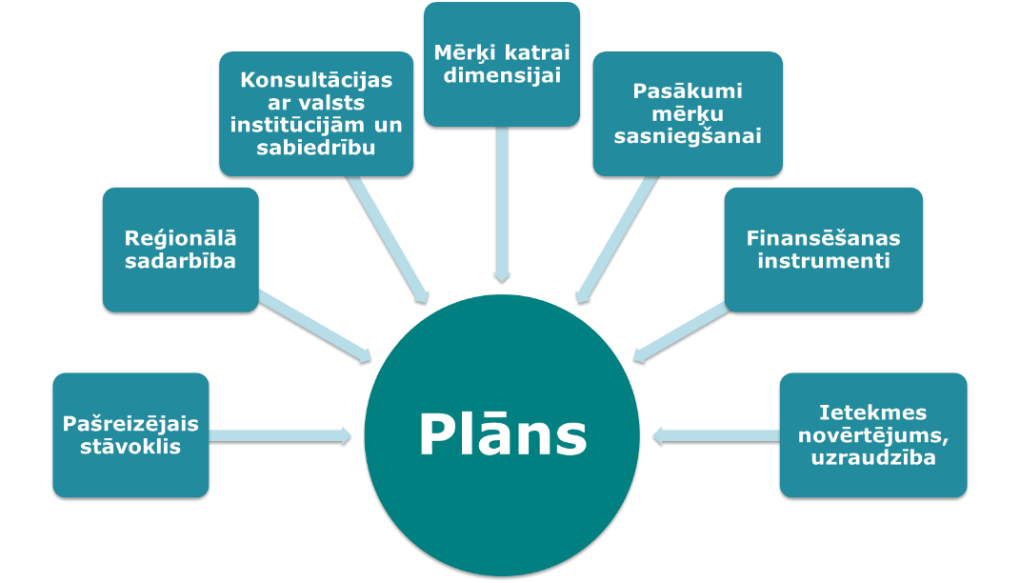 3.attēls. Plānā iekļaujamie elementi saskaņā ar Enerģētikas savienības pārvaldības reguluRegulā 2018/1999 ir iekļauti nosacījumi dalībvalstu nacionālo enerģētikas un klimata plānu izveidei, tai skaitā obligāts plāna saturs (iekļaujamie elementi), plāna izstrādes un aktualizēšanas termiņi, kā arī ziņošanas prasības. Aktualizētajā Plānā iekļautie  2030. gada mērķi Aktualizētā Plāna projektā ir pārskatīti spēkā esošā Plānā noteiktie mērķi un noteikti papildus jauni mērķi, kas izriet no ES tiesību aktiem. Aktualizētā Plāna izstrādes laikā tika arī noteikti indikatīvie sektorālie mērķi ne-ETS sektoriem, ņemot vērā  NEKP pasākumu scenārijā un ZIZIMM mērķa scenārija projektā iekļauto pasākumu potenciālo devumu mērķu sasniegšanā. Tomēr tā kā indikatīvie mērķi nav saskaņoti ar attiecīgajām nozarēm, tie nav iekļauti Aktualizētajā Plāna kopsavilkumā, ko iesniegs EK.1. tabula. Latvijas Enerģētikas savienības dimensiju mērķi un to rezultatīvie radītājiAktualizētajā Plānā iekļautie pasākumi 2030. gada mērķu sasniegšanaiAktualizētajā Plāna projektā ir iekļauti pasākumi atbilstoši EK pakotnes “Gatavi mērķrādītājam 55” tiesību aktiem (“NEKP pasākumu scenārijs”), cita starpā ņemot vērā tos ES tiesību aktus, kas vēl nav stājušies spēkā, un ko savas kompetences ietvaros izstrādāja Klimata un enerģētikas ministrija (atjaunīgā enerģija un energoefektivitāte). Papildus tam Klimata un enerģētikas ministrija koordinēja ZIZIMM sektora mērķa izpildes projekta scenārija izstrādi sadarbībā ar Latvijas Valsts mežzinātnes institūtu “Silava” un Zemkopības ministriju.Izvērtējot iesniegtos pasākumus un tos pasākumus, kuriem ir ieplānots finansējums dažādu finansēšanas avotu, piemēram, ES struktūrfondu, Atveseļošanas un noturības mehānisma, REPower EU plāna, Taisnīga pārkārtošanās mehānisma, klimata finansējuma ietvaros, ir secināms, ka Latvija pirmsšķietami varētu izpildīt:kopējo SEG emisiju  un kopējo ne-ETS darbību SEG emisiju mērķus;ZIZIMM sektora uzskaites kategoriju mērķi 2021. - 2025.gadam,ZIZIMM sektora ziņošanas kategoriju mērķi 2026. - 2030. gadam, SEG emisiju intensitātes samazināšanas mērķi transportā. Savukārt, netiks izpildīti obligātie enerģētikas mērķi, piemēram, atjaunīgās enerģijas īpatsvara mērķi (kopējais un sektorālie) un kumulatīvais enerģijas galapatēriņa ietaupījuma mērķis.Ministru kabineta 2023. gada 8. augusta sēdē nozaru ministrijām tika dots uzdevums līdz 2023. gada 31. augustam izstrādāt papildu politikas un pasākumus Latvijai noteiktā paaugstinātā ne-ETS darbību SEG mērķa sasniegšanai Plāna atjaunošanas ietvaros un iesniegt tos Klimata un enerģētikas ministrijai apkopošanai. Attiecīgi Klimata un enerģētikas ministrijai līdz 2023. gada 30. oktobrim iesniegtie papildu pasākumi jāapkopo un jāiesniedz izskatīšanai Ministru kabinetā. Saskaņā ar “NEKP pasākumu scenāriju” 2030. gadā ne-ETS darbību SEG mērķi -17% 2030. gadā, salīdzinot ar 2005. gada ne-ETS SEG emisijām, indikatīvi tiks izpildīts, galvenokārt, uz noteikto politiku un pasākumu īstenošanu transporta un ne-ETS enerģētikas sektorā, bet tikai pie nosacījuma, ja tiks ieviesti “NEKP pasākumu scenārijā” iekļautās politikas un pasākumi nozaru likumdošanā, tai skaitā, savlaicīgi pieņemot izstrādātos tiesību aktus. Ņemot vērā iepriekšminēto, nepieciešams turpināt darbu pie papildu pasākumu definēšanas arī citos ne-ETS sektoros, kā arī, lai izpildītu citus obligātos enerģētikas politikas mērķus, ieskaitot atjaunīgās enerģijas un energoefektivitātes mērķus. Informatīvajā ziņojumā “Par zemes izmantošanas, zemes izmantošanas maiņas un mežsaimniecības sektora virzību uz klimatneitralitāti” tiks padziļinātāk analizēts ZIZIMM sektora mērķa scenārija projekts. Tomēr jau tagad var secināt, , ka iekļautie pasākumi prasa ievērojamus sagatavošanās darbus un finanšu līdzekļu piesaisti. Pasākumu īstenošana pilnā apjomā pašlaik ir ierobežota, tāpēc jāturpina darbs, lai konkretizētu ZIZIMM mērķa scenārijā iekļaujamos pasākumus,  iekļaujot optimālu, rentablu un īstenojamu pasākumu kopumu, lai sasniegtu Latvijai izvirzītos mērķus.  2024. gada aktualizētajā Plānā   atbilstoši ir jāiekļauj  ZIZIMM mērķa scenārija gala versija.Plānā noteikto mērķu neizpildes sekasPar mērķu neizpildi EK ir tiesības vērsties pret Latviju ES Tiesā, jo mērķu neizpilde ir uztverama kā ES tiesību aktu neizpilde.  Šādā gadījumā ES Tiesa saskaņā ar Līgumu par Eiropas Savienības darbību 260. panta 3. punktu var piemērot dalībvalstij finanšu sankcijas – gan soda naudu, gan kavējuma naudu, neizslēdzot vienu vai otru – jau ar pirmo, konstatējošo spriedumu. Katrai ES dalībvalstij ir noteikta vienreizējā maksājuma summa, pie kuras pieskaita soda naudu vai kavējuma naudu par laiku, līdz kuram tiek novērsts pārkāpums, t.i. līdz brīdim, kad tiek konstatēta konkrēto mērķu izpilde. Vienreizējā soda maksājuma summa Latvijai ir 196 000 euro. Pie šīs summas tiek pieskaitīta soda nauda (minimālā summa dienā ir 70 euro, savukārt maksimālā – 1 400 euro), kas tiek noteikta atbilstoši ES Tiesas ieskatam, vadoties no pārkāpuma smaguma, vai arī kavējuma nauda, kas tiek aprēķināta par katru dienu, kamēr pārkāpums turpinās – minimālā kavējuma nauda dienā ir 210 euro, savukārt maksimālā – 12 600 euro. Ņemot vērā, ka mērķi ir ikgadēji un atskaitīšanās par tiem ir ikgadēja, tad arī sankcijas par katru nesasniegto mērķi varētu tikt piemērotas gada griezumā:​4. attēls. Sankcijas par ES tiesību aktos noteikto mērķu neizpildiZIZIMM sektorā 2026. - 2030. gadā Bāzes scenārijā tiek prognozēta neizpilde gandrīz 23 Mt CO2 ekv. apmērā (2026 - 2030. gada budžets + 2030. gada mērķrādītājs). Tā kā šobrīd nav piesaistes vienību tirgus un arī gada emisiju sadales vienību tirdzniecība periodā līdz 2021.gadam ir bijusi pietiekami neaktīva, nav iespējams novērtēt nepieciešamo finansējuma apjomu iztrūkstošo vienību iegādei. Nepieciešamības gadījumā mērķu izpildei Latvija plāno izmantot visas elastības, kas ir noteiktas Regulā 2018/841. Tomēr, ja pilnībā tiks ieviests ZIZIMM mērķa scenārija projekts, tiek prognozēts, ka Latvija izpildīs tai noteiktās saistības ZIZIMM sektorā līdz 2030.gadam. Taču jāņem vērā, ka daudzi pasākumi ZIZIMM mērķa scenārija projektā prasa ievērojamus sagatavošanās darbus un finanšu līdzekļu piesaisti, tādejādi to īstenošanu nepieciešamajā apjomā pašlaik ir ierobežota. Būtiski ir turpināt pētījumu izstrādi un darbu politiskā līmenī pie optimāla, rentabla un īstenojama pasākumu kopuma.   2023.gada 23.oktobrī Latvija saņēma informāciju, ka EK ir uzsākusi ES pilotlietu  EUP(2023)10567 “Par to, ka nav iesniegts integrētā nacionālā enerģētikas un klimata plāna (NEKP) atjauninājuma projekts 2021.–2030. gadam, kas prasīts Regulas (ES) 2018/1999 par enerģētikas savienības un rīcības klimata politikas jomā pārvaldību (Pārvaldības regula) 14. panta 1. punktā”, un EK ir brīdinājusi Latviju, ka, ja Latvija nesniegs prasīto informāciju līdz 2023.gada 30.oktobrim, EK apsvērs attiecīgus turpmākus pasākumus, tostarp pārkāpuma procedūru saskaņā ar Līguma par ES darbību 258. pantu.Turpmākā rīcībaŅemot vērā EK uzsākto ES pilotlietu un Regulas 2018/1999 14. panta 1. punktā noteiktā termiņa būtisko pārkāpšanu, ir nepieciešams pēc iespējas ātrāk EK iesniegt Aktualizētā Plāna projektu EK izvērtēšanai un rekomendāciju sniegšanai. Vienlaikus, ņemot vērā to, ka nav panākta politiskā vienošanās par mērķiem, par sektorālajiem mērķiem un par mērķu īstenošanai piedāvātajiem pasākumiem, šobrīd nav iespējams EK iesniegt Aktualizētā Plāna projektu pilnā apjomā. Tomēr, ņemot vērā ES pilotlietā norādīto, ir nepieciešams pēc iespējas ātrāk iesniegt EK vismaz izstrādātos piedāvātos nacionālos mērķus un SEG emisiju prognozes.Paralēli EK izvērtēšanai Klimata un enerģētikas ministrija un atbildīgās nozaru ministrijas uzsāks diskusijas ar sabiedrību, sociālajiem partneriem un citām iesaistītajām pusēm  Aktualizētā Plāna projekta pilnveidošanai un papildu pasākumu izstrādei, un pasākumu sociālekonomiskās ietekmes izvērtēšanai. Tāpat līdz 2024. gada jūnija beigām notiks politiskās diskusijas ne tikai topošajā Enerģētikas, vides un klimata jautājumu komitejā un Ministru kabinetā, bet arī Saeimas komisijās.Pēc EK rekomendāciju saņemšanas Klimata un enerģētikas ministrija uzsāks Aktualizētā Plāna projekta virzību atbilstoši Attīstības plānošanas sistēmas likumam, Ministru kabineta 2014. gada 2. decembra noteikumiem Nr. 737 “Attīstības plānošanas dokumentu izstrādes un ietekmes izvērtēšanas noteikumi” un Ministru kabineta 2021.gada 7.septembra noteikumiem Nr. 606 “Ministru kabineta kārtības rullis”, t.i. nodrošinās vismaz 1 mēneša sabiedrisko apspriešanu, starpministriju saskaņošanu, politikas plānošanas dokumenta iesniegšanu Ministru kabinetā izskatīšanai un apstiprināšanai, un apstiprinātā Aktualizētā Plāna gala versijas iesniegšanu EK (saskaņā ar Regulas 2018/1999 14. panta 2. punktu Aktualizētā Plāna gala versija jāiesniedz EK līdz 2024. gada 30. jūnijam).Ar Aktualizēto Plāna projektu saistīto uzdevumu atzīšana par aktualitāti zaudējušuAktualizētā Plāna projekta izstrādes ietvaros tika secināti, ka ir vairāki uzdevumi, kas  saistīti ar Aktualizēto Plāna projektu, ir atzīstami par aktualitāti zaudējušiem:“Ministrijām līdz 2023. gada 31. augustam izstrādāt papildu politikas un pasākumus Latvijai noteiktā paaugstinātā ne-ETS sektora mērķa sasniegšanai Nacionālā enerģētikas un klimata plāna 2021.-2030. gadam atjaunošanas ietvaros un iesniegt tos Klimata un enerģētikas ministrijai apkopošanai un līdz 2023. gada 30. oktobrim iesniegšanai izskatīšanai Ministru kabinetā” (2023. gada 8. augusta sēdes protokola Nr. 38 93. § 2. punkts) – ir atzīstams par aktualitāti zaudējušu, jo minētās papildu politikas un pasākumi tiks iesniegti Ministru kabinetā Aktualizētā Plāna projekta ietvaros un nav nepieciešams noteikt papildu uzdevumu vēl atsevišķi iesniegt tikai iesniegtos papildu pasākumus. Vienlaikus jānorāda, ka papildu pasākumu iesniegšanu līdz 2023. gada 30. oktobrim nav iespējams nodrošināt, jo vairums nozaru ministriju līdz 2023. gada 31. augustam papildu pasākumus Klimata un enerģētikas ministrijā neiesniedza.“Ekonomikas ministrijai līdz 2022. gada 31. decembrim sagatavot un ekonomikas ministram iesniegt izskatīšanai Ministru kabinetā grozījumus Enerģētikas likumā, kuros ar 2025. gada 1. janvāri noteikt kvotu sistēmu, kas paredzētu dabasgāzes tirgotājiem nodrošināt zināmu daudzumu biometāna, kuru skaitliskās noteikšanas principi būtu proporcionāli tirgotās dabasgāzes apjomam un nodrošinātu precizētā Nacionālajā enerģētikas un klimata plānā pēc tā pārskatīšanas noteikto biometāna mērķu sasniegšanu, paredzot, ka minētie biometāna izmantošanas ikgadējie mērķi ir jāsalāgo ar tirgū tehniski pieejamo un tautsaimnieciski pamatotu biometāna apjomu” (2022. gada 31. maija sēdes protokola Nr. 29 49. § 3. punkts) – atzīstams par aktualitāti zaudējušu, jo Aktualizētais Plāna projekts noteic pasākumu atjaunīgās gāzes, piemēram, biometāna, piejaukumam Latvijā realizētajā dabasgāzes apjomā, līdz ar to ir secināms, ka iepriekšminētā kvotu sistēma netiks veidota un Aktualizētajā Plāna projektā netiks noteikti konkrēti biometāna mērķi.“Ekonomikas ministrijai un Vides aizsardzības un reģionālās attīstības ministrijai līdz 2023. gada 1. jūlijam izstrādāt un iesniegt apstiprināšanai Ministru kabinetā grozījumus normatīvajos aktos, kas paredz līdz 2030.gadam pārtraukt kūdras izmantošanu enerģētikā.” (2021. gada 14. septembra sēdes protokola Nr. 61 46.§ 4. punkts) – ir atzīstams par aktualiztāti zaudējušu, jo Ministru kabineta 2022. gada 14. jūlija rīkojuma Nr. 531 “Par Taisnīgas pārkārtošanās teritoriālo plānu” 2. pielikuma 1. punktā par minētā pasākuma īstenošanu kā atbildīgā nozaru ministrija ir noteikta Vides aizsardzības un reģionālās attīstības ministrija, līdz ar to 2021. gada 14. septembra sēdes protokola Nr. 61 46.§ 4. punkts ir pretrunā ar jaunāku tiesību aktu nosacījumu – Ministru kabineta 2022. gada 14. jūlija rīkojuma Nr. 531 “Par Taisnīgas pārkārtošanās teritoriālo plānu” 2. pielikumu.Politikas mērķisFaktiskā vērtībaPlāna mērķisAktualizētā Plāna mērķisAktualizētā Plāna mērķisPolitikas mērķis202120302030statussSEG emisiju samazināšanas mērķis (% pret 1990.g.)-58,8-65-65saskaņotsNe-ETS darbības (% pret 2005.g.)+5,9-6-17Regulas 2018/842 I pielikumsIndikatīvie iespējamie sektorālie ne-ETS darbību SEG emisiju mērķi un apjomi (% pret 2005. gadu) Indikatīvie iespējamie sektorālie ne-ETS darbību SEG emisiju mērķi un apjomi (% pret 2005. gadu) Indikatīvie iespējamie sektorālie ne-ETS darbību SEG emisiju mērķi un apjomi (% pret 2005. gadu) Indikatīvie iespējamie sektorālie ne-ETS darbību SEG emisiju mērķi un apjomi (% pret 2005. gadu) Indikatīvie iespējamie sektorālie ne-ETS darbību SEG emisiju mērķi un apjomi (% pret 2005. gadu) Enerģētika-4,9-Transports+3,7-RPPI+106,2-Lauksaimniecība+25,8-Atkritumu un notekūdeņu apsaimniekošana-17,7-ZIZIMM mērķrādītājs 2030.gadam (milj. vienību)2,39--0,644Regulas 2018/841 II.a pielikumsSEG emisiju intensitātes samazināšanas mērķis transportā (%)1,1-15Direktīvas 2018/2001 25.pantsSEG emisiju intensitātes samazināšanas mērķis konkrētiem kuģiem (%)ND26Regulas 2023/1805 4.pantsAtjaunīgās enerģijas īpatsvars enerģijas galapatēriņā (%)42,15057saskaņotsModerno biodegvielu un nebioloģiskas izcelsmes atjaunīgās degvielas īpatsvars transportā (%)2,33,55,5Direktīvas 2018/2001 25.pantsNebioloģiskas izcelsmes atjaunīgās degvielas īpatsvars transportā (%)0-1Direktīvas 2018/2001 25.pantsAtjaunīgās enerģijas īpatsvars siltumapgādē un aukstumapgādē ražošanā (%)57,454,966,4Direktīvas 2018/2001 23.pantsAtjaunīgās enerģijas īpatsvars ēkās (%)56-68saskaņotsAtjaunīgās enerģijas īpatsvars rūpniecībā (ieskaitot IKT) (%)55-64,9Direktīvas 2018/2001 22.a pantsIlgtspējīgo degvielu īpatsvars gaisa transportā0-5Regulas 2023/2405 I pielikumsKopējā enerģijas patēriņa apjoms (GWh)51 94845 833 – 47 22245 470saskaņotsEnerģijas galapatēriņa apjoms (GWh)47 18840 278 – 41 38939 775saskaņotsKumulatīvais enerģijas galapatēriņa ietaupījums (GWh)538,320 47229 522Direktīvas 2023/1791 8.pantsPublisko ēku renovētā ēku platība (kopā renovēti, m2)ND500 000500 000Direktīvas 2023/1791 6.pantsImporta īpatsvars bruto iekšzemes enerģijas patēriņā (%)38,330-4030-40saskaņotsStarpsavienojamība (% pret uzstādīto ģenerējošo jaudu)50-806060saskaņotsIeguldījumi P&I (% no IKP)0,71>2>2saskaņots